31.08.2023	НАКАЗ	№ 35Про  впровадження   електронного журналу  в закладі освіти  з 01 вересня 2023 рокуВідповідно до Інструкції з діловодства у закладах загальної середньої освіти, затвердженої наказом МОН від 25.06.2018 № 676, листа Міністерства освіти і науки України від 27.06.2019 № 1/9-415, рішення педагогічної ради школи (протокол № 1 від 30.08.2023), з метою вдосконалення управлінської діяльності, планування та організації освітнього процесу із застосуванням інформаційних технологійН А К А З У Ю:Розпочати з 01 вересня 2023 року впровадження в освітню діяльність електронного журналу для учнів 1-9 класів на платформі «HUMAN».Створити робочу групу щодо підготовки та впровадження електронних журналів у складі:Світлана САВЧЕНКО, заступник директора з НВР;Карина САПЕЛКА, вчитель інформатики;Робочій групі:3.1.Оцінити сталість набутого педагогами досвіду роботи з електронними журналами.                                                                                 До 05.09.20233.2.Передбачити заходи щодо підвищення рівня цифрової компетентності педагогів.                                                                                  До 10.09.20233.3 Надати роз'яснення педагогам щодо переваг їх роботи з електронними журналами на власних мобільних телефонах (смартфонах) ураховуючи світову тенденцію використання BYOD технологій («Bring Your Own Device» - «принеси свій власний пристрій»).                                                                                   До 01.09.20233.4. Розмістити  інструкції для користувачів (вчителів, учнів, батьків) електронними  журналами на офіційному сайті школи .                                                                                 до 02.09.2023Призначити відповідальною за організацію роботи з впровадження електронного журналу, надання необхідної методичної допомоги заступника директора з навчально- виховної роботи Світлану САВЧЕНКО.Класним керівникам 1-9-х,:5.1 Проводити з учнями та їх батьками просвітницьку роботу щодо запровадження електронного журналу.                                                                                        Протягом 2023/2024 н.р.5.2 Забезпечити роздруківку в паперовому вигляді електронного журналу та збереження  на електронному носії   в кінці І та ІІ семестру 2023/2024 н.р.Відповідальність за виконання наказу покласти на заступника директора з навчально -виховної роботи Світлану САВЧЕНКО.Контроль за виконанням наказу залишаю за собою.Директор                                                                  Інна КОЛІСНИКЗ наказом ознайомлені: Світлана САВЧЕНКОВалентина ЧЕРКАШИНАОлена КІКОТЬОльга МАЙЧЕНКОНадія ПЕТУШКОВАТетяна МАЛИШЕВАОксана БАКШЕЄВАОлена МІРОШНИЧЕНКОНаталя АЛЕКСЄЄВАКарина САПЕЛКА          Любов РУДНИЦЬКА          Світлана БАЙДАЛІНОВА 31.08.2023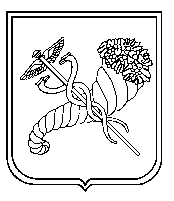 тел. (057) 725-13-62, 725-13-63  e-mail:kh.znz-120@ukr.net  Код ЄДРПОУ 24343242тел. (057) 725-13-62, 725-13-63  e-mail:kh.znz-120@ukr.net  Код ЄДРПОУ 24343242тел. (057) 725-13-62, 725-13-63  e-mail:kh.znz-120@ukr.net  Код ЄДРПОУ 24343242